UnitSTATISTICSKEY CONCEPTS	PictogramA symbol is used to represent a standard quantity of items.A key will be given to show the quantity represented by the symbol.Bar graphsRectangular bars of equal width are used in bar graphs. Horizontal or vertical representations are possible.The spaces between the bars are uniform.Pie chartA pie chart shows the quantity of items by using the sectors of a circle.The angle in each sector is proportional to the quantity of items represented.Line graphData points are plotted on the graph and joined up with line segments.Frequency tableA frequency table records and shows how many times a value occurs.HistogramVertical bar graph without spaces between bars.The area of the bar is proportional to the frequency it represents. The width of the bars may not be equal.Displays information from a frequency table.Grouped frequency tableUsually for large amounts of data.Data are grouped into class intervals of equal sizes. Accuracy of individual data will be lost.Dot diagramA horizontal line is first drawn to represent the numbers or the items of the data.Dots are drawn above the horizontal line’s number or item to represent the frequency.Stem and leaf diagramEach data value is split into two parts, one for the stem and one for the leaf. The stem and the leaf are separated by a vertical line.Casio ClassWiz Mathematics WorkbookMean     Sum of data     Number of dataFor a set of data,For a set of data in a frequency table below,For a set of grouped data with equal class intervals in a frequency table,where x1, x2, x3, ... ,xn are the mid values of the class intervals.MedianFor a set of data that has odd number of data ranked from the smallest to the largest, the median is the middle position’s value.For a set of data that has even number of data ranked from the smallest to the largest, the median is the mean of the middle 2 position’s value. ModeMode is the value that occurs the most frequently. Standard DeviationMeasures the spread of a set of data from the mean. For ungrouped data:For grouped data:RangeMeasures the spread of data.Range = Largest value of the data – smallest value of the data.Unit 9 StatisticsQuartileA set of ascending data can be divided in 4 equal parts.Between the first and second quarter, we call it the Lower Quartile (Q1)Between the second and third quarter, which is also the middle value of the whole set of data, we call it the Median. (Q2)Between the third and fourth quarter, we call it the Upper Quartile. (Q3)Interquartile range (IQR)IQR = Q3 – Q1Box-and-Whisker Diagram (Box Plot)Displays 5 main information in numerical order: Smallest value, Lower quartile, Median, Upper quartile, Largest value.WORKED EXAMPLES	Level 1Worked Example 1The pictogram shows the number of burgers sold in a day by a store for the given flavours.Each  represents 10 burgers.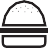 Calculate the total burgers sold.State the flavour that is the most popular and express it as a percentage of all burgers sold.Find the ratio of Chicken burger to Fish burger sold.Solution(5 + 4.5 + 3 + 5.5) × 10 = 180 burgers sold in total.The most popular flavour is beef burger. =  = Chicken burger : Fish burger = 5 : 4.5 = 10 : 9Casio ClassWiz Mathematics WorkbookWorked Example 2The bar graph shows the survey results for the favourite cartoon of each student in a club.No. of students 2018161412108642The SimpsonsTom and JerryLooney TunesScooby DooSpongebob SquarepantsFamily GuyTypes of cartoonsFind the total number of students in the club.State the top 3 most popular cartoons. Express the votes for all 3 cartoons as a percentage of the votes for all the cartoons.Find the fraction of students who chose ‘The Simpsons’ cartoon.Solution10 + 16 + 12 + 8 + 19 + 20 = 85 students in the clubTop 3 most popular cartoons areFamily Guy, Spongebob Squarepants, and Tom and Jerry. × 100% = 64 %Fraction of students who chose The Simpsons =  = Worked Example 3The pie chart shows the allocation of Isaac’s monthly salary.Given that he spent $360 on food every month, calculate his total income.Given that he saves as much as he gives his parents, calculate the amount he gives his parents.Given that the ratio of leisure to savings is 3:2, find the amount of money that Isaac spends on leisureevery month.Given that the ratio of bills : shopping : retirement planning : transport is 2 : 1 : 2 : 1, calculate theamount of money spent on shopping.	4Unit 9 StatisticsSolution × 360° = $4320Isaac’s total monthly salary is $4320 (b)	 × $4320 = $600Isaac gives his parents $600 every month.Amount spent on leisure =  × 3 = $900Amount spent on bills, shopping, retirement planning and transport= 4320 – 360 – 600 – 600 – 900 = 18601860 ÷ 6 units = $310Isaac spends $310 on shopping.Worked Example 4The line graphs show the number of egg tarts baked every two hours for sale on a particular working day from 8 am to 8 pm.State the time when sales of egg tarts are the most popular.State the time when sales of egg tarts are the least popular.Find the number of egg tarts baked at10 am.8 pm.Calculate how many egg tarts were baked on this particular working day.Casio ClassWiz Mathematics WorkbookSolution8 a.m.2 p.m. and 6 p.m.(i) 60 egg tarts(ii) 70 egg tarts90 + 60 + 70 + 40 + 50 + 40 + 70 = 420Worked Example 5The dot diagram shows the daily allowances of a group of children3	4	5	6	7	8	9	10	11	12	13	14	15Daily allowance ($)Calculate the total number of children in the group.State the highest daily allowance.State the modal daily allowance.State the median daily allowance.Calculate the mean daily allowance.Solution(a)	44 children(b)	$15(c)	$5(d)	 = $6.50(e)	Mean = = = 7.20 (3 s.f.)Unit 9 Statistics ClassWiz steps 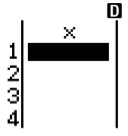 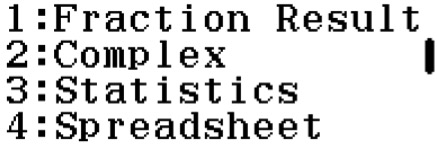 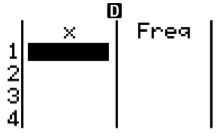 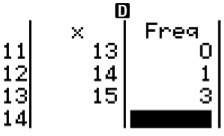 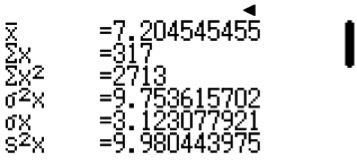 Finding the mean using ClassWiz:Press w6 for Statistics function and 1 for 1-Variable.If you see this, then we need to switch on the frequency function.Press L and press R. You will see this.Press 3 for Statistics. Next, press 1 to switch on the frequency. You should see this.For the column in x, key in the daily allowances. Press 3 = 4 = 5 = until you key in the final value of 15.Next, move on to the top of the frequency column by  pressing $R and fill in the number of dots present for thecorresponding daily allowance. In this case, press 2 = 4= 10 = 6 = 7 = 5 = 3 = 1 =0 = 2 = 0 = 1 = 3 =.You should see this at the end of the page when you are done keying in everything.Note that for daily allowance of 11 and 14, there are no dots. Hence you key in 0 for the value.Press T3 to select “1-Variable Calc” and you will see this page.The mean is given by x = 7.20 (3 s.f.)The standard deviation is not required in thisquestion, but it is given byσx = 3.12 (3 s.f.)Casio ClassWiz Mathematics WorkbookWorked Example 6The stem and leaf show the age of some auditionees auditioning for a singing competition.Key: 2|5 represents 25 years old.Find the total number of people who auditioned for the singing competition.Calculate the mean age of the auditionees.State the median age of the auditionees.Solution24 auditionees.Mean age = = = 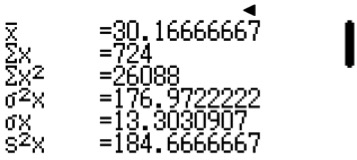 Median age =  = 25.5Unit 9 StatisticsLevel 2Worked Example 7The histogram shows the number of air conditioners owned by 27 households.No. of households 1086420	1	2	3	4	5No. of air conditionersState the most common number of air conditioners owned by each household.Calculate the mean number of air conditioners owned by each household.Find the number of households who owned at least 4 air conditioners.SolutionMost common number of air conditioners owned is 2.Mean	= 		= 		= Number of households with at least 4 conditioners = 4 + 1 = 5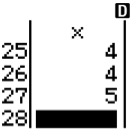 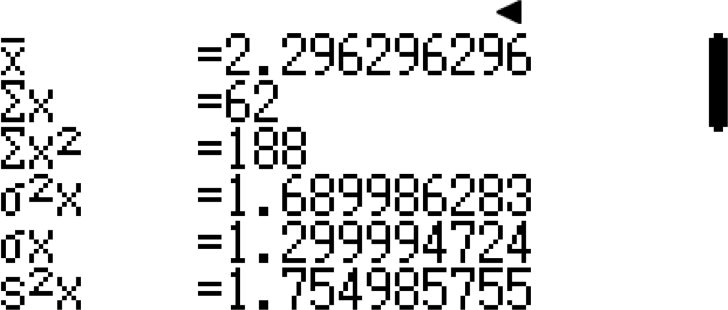 Casio ClassWiz Mathematics WorkbookWorked Example 8The table shows the number of overseas trips made by a group of adults in a year.Given that there are 140 adults in the group, calculate the value of x.State the median number of overseas trips.Calculate the mean number of overseas trips and the standard deviation.Solution9x + 34 + 57 + 11x – 1 + 10 = 14020x = 40x = 2As there are 140 adults, the median is the mean value of position 70 and 71. Both position 70 and 71 have the value of 2.Median = 2Mean	= 	= 	= 	= 1.79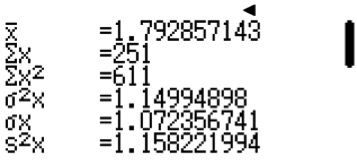 Unit 9 StatisticsWorked Example 9The table shows the weight, in kg, of a group of students.Given that the modal weight is 50 < x ≤ 60, find the largest possible value of y.Given that the median weight is 50 < x ≤ 60, find the largest possible value of y.Given that there are 80 students altogether, find the value of y. Hence, find the mean weight and thestandard deviation.Solutiony = 26To have the largest possible value of y, let the median value be the last of the 27 students. Hence, 3 + 15 + 26 = y + 11.y = 33y = 80 – 3 – 15 – 27 – 11 = 24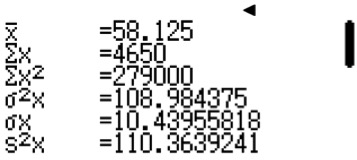 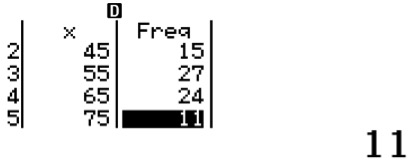 Casio ClassWiz Mathematics WorkbookWorked Example 10The set of data shows the Spanish test score of 12 students.43, 45, 45, 48, 54, 57, 58, 62, 63, 67, 67, 70Find theRange.Median.Upper quartile.Lower quartile.Interquartile range.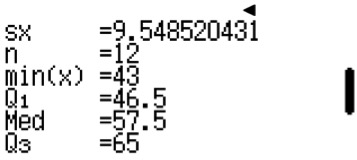 Solution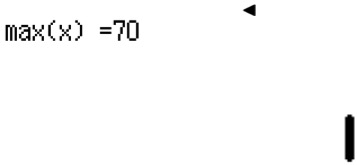 Range = max(x) – min(x) = 70 – 43 = 27Median = 57.5Upper quartile = Q3 = 65Lower quartile = Q1 = 46.5Interquartile range = Q3 – Q1 = 65 – 46.5 = 18.5Unit 9 StatisticsWorked Example 11The box plot shows the score of a Chemistry test by a class of students.Find theRange.Median.Interquartile range.Given that Jim scored 56 marks, state which quartile he is in.Solution(i)	Range = 82 – 22 = 60Median = 53Interquartile range = 62 – 48 = 14Jim is in the third quartile.Casio ClassWiz Mathematics WorkbookCLASSWIZ WORKSHEET	Level 1 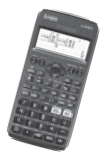 The pictogram shows the total pizzas sold in a day by a store for the given flavours.Each  represents 8 pizzas.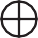 Calculate the total pizzas sold.State the flavour that is the most popular and express it as a percentage of all pizzas sold.Find the ratio of Hawaiian pizza to Four Cheese pizza sold.The pictogram shows the total donuts sold by a store for the given flavours.Each  represents 40 donuts.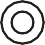 Calculate the total donuts sold by the store.State the flavour that is the most popular and express it as a percentage of all pizzas sold.Find the ratio of Pistachio donuts to Glazed donuts sold.Calculate how many more chocolate donuts than strawberry donuts were sold.Unit 9 StatisticsThe pictogram shows the total cars sold in a month for their given colours.Each	represents x cars.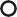 State the most popular colour.Given that 125 blue cars are sold in the month, find the value of x.Find the ratio of black cars to blue cars sold.Calculate how many more red cars were sold than blue cars.The pictogram shows the number of ebi burger sold by a restaurant from Monday to Friday.Each	represents 4 burgers.Find the number of burgers sold on Wednesday and on Friday.Find the difference in the number of burgers sold on Tuesday and Friday.Express the number of burgers sold on Wednesday as a percentage of the total burgers sold.Express the number of burgers sold on Thursday as a fraction of the total burgers sold.Casio ClassWiz Mathematics WorkbookThe pictogram shows the number of cans of soft drinks sold in a coffeeshop.Each  represents k drinks.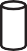 Given that there are 36 more cans of Pepsi sold than Root Beer, find the value of k.State the drink that is the most popular and express it as a percentage of all soft drinks sold.Given that each can of soft drinks costs $1.70, calculate the total revenue received from the sales ofthe soft drinks.The table shows the number of bread loaves sold by a bread factory over a week.Calculate the total number of bread loaves sold in the week.State the day that sold the least number of bread loaves and express it as a percentage of the total number of bread loaves sold.Complete the pictogram using the values given in the table.Each  represents 40 bread loaves.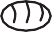 Unit 9 StatisticsThe pictogram shows the number of eggs laid by the hens on a farm in 4 weeks.Calculate the total number of eggs laid by the hens in 4 weeks.State the week that has the most eggs laid and express it as a percentage of the total number ofeggs.Complete the pictogram using the values given in the table.Each  represents 4 eggs.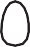 The bar graph shows the number of books read by each student in a class in a particular month.No. of students8	8765432	21	10	0	12	3	4	5Number of booksCasio ClassWiz Mathematics WorkbookFind the total number of students in the class.Calculate the total number of books read.Calculate the mean number of books read by each student in the class.Find the median number of books read.Calculate the percentage of students who read more than 3 books.The bar graph shows the survey results for the favourite sport of each student in a class.No. of students 121110987654321	Soccer	Basketball	Netball	Tennis	VolleyballFind the total number of students in the class.Calculate the percentage of students who did not choose volleyball and soccer.Find the fraction of students who chose basketball.Unit 9 StatisticsThe bar graph shows the ages of the students in a sports club.No. of students 9876543210	1011	12	1314	15Age (years)Find the total number of students in the sports club.Given that students who are older than 13 years old are seniors. Calculate the percentage of students who are seniors in the sports club.Find the modal age of the students.Find the mean age of the students.Find the median age of the students.The bar graph shows the number of children in each family living in a particular district.No. of families6543210	0	1	2	3	4No. of childrenFind the total number of families living in the district.Casio ClassWiz Mathematics WorkbookCalculate the total number of children living in the district.Find the modal number of children in each family.Find the mean number of children in each family.Find the median number of children in each family.A class of 15 students sat for a short quiz. Their marks are as shown.On the axes given, draw a bar graph to represent the information above.No. of students543210	4State the modal score.State the median score.5	6	7	8ScoreUnit 9 StatisticsCalculate the mean score.Given that everyone passed the short quiz and the passing score is 50%, find the maximum score possible for the quiz.Calculate the percentage of students who scored full marks for the test.Calculate the percentage of students who scored below 75%.The set of data shows the number of plastic bags used per day by each individual.On the axes given, draw a bar graph to represent the information above.Frequency 543210	0	1	2	3	4	5	6	7	8No. of plastic bagsState the modal number of plastic bags used per day.State the median number of plastic bags used per day.Calculate the mean number of plastic bags used per day.Calculate the percentage of people who used more than 5 plastic bags per day.Casio ClassWiz Mathematics WorkbookThe speeds of the vehicles on a particular highway are recorded by the speed camera. The speeds in km/h of 30 vehicles rounded off to the nearest tens are given in the set of data.On the axes given, draw a bar graph to represent the information above.No. of cars98765432180	90100110120State the modal speed.State the median speed.Calculate the mean speed.Speed (km/h)Given that people driving over 100km/h are speeding, calculate the percentage of drivers who sped along that particular highway.The pie chart shows the monthly expenditure of Eric.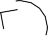 Unit 9 StatisticsGiven that his total monthly expenditure is $1800, calculate the amount of money he spends on food.Given that he spends the same amount on entertainment as food, calculate how much money he spends on insurance monthly.Given that his total income is $4000, calculate the amount of money Eric saves monthly.A survey was conducted on the students’ favourite colour and the results are shown in the pie chart.Given that there are 120 students whose favourite colour is black, find the number of students whose favourite colour is red.Given that the number of students who chose green is the same as pink, find the value of x.Find the total number of students who took this survey.Calculate the percentage of students whose favourite colour is green or blue.Find the ratio of students whose favourite colour is pink to orange.Casio ClassWiz Mathematics WorkbookThe pie chart shows the sports played by students during their physical education lessons.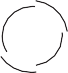 State the sport that has the largest percentage.Find the value of x.Given that there are 10 students playing volleyball, find the number of students playing badminton.The pie chart shows the transport taken by students to school.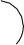 State the transport most commonly taken by students.Calculate the number of students coming to school by bus, given that the total number of students surveyed is 1440.It is given that the number of students taking train, walking and cycling is equal to the number of students taking bus. The ratio of students coming to school by train, walking and cycling are 14 : 7 : 5.Calculate the number of students taking train.Calculate the maximum number of cars that the school should expect to receive in the morning.Unit 9 StatisticsA fair 6-sided die was thrown 90 times and the outcome was recorded in a frequency table.Find the modal score.Find the mean score.Find the angle of the sector in the pie chart for the score of 6.Hence, complete the pie chart to illustrate the data in the table.During an archery competition, the score of all the competitors are recorded in the frequency table. There are 4 rings on the archery board. The scores for landing the bow on the rings are as written on the archery board.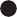 Find the modal score.Find the mean score.Casio ClassWiz Mathematics WorkbookFind the median score.Find the total number of arrows shot for the whole competition.Calculate the angle of the sector in the pie chart for the score of 8.Hence, complete the pie chart to illustrate the data in the table.The number of hours spent on the internet in a day by each student was recorded in a frequency table.Find the modal number of hours.Find the mean number of hours.Find the angle of the sector in the pie chart for students who spent 2 hours on the internet in a day.Unit 9 StatisticsThe line graph shows the temperature recorded at 1 p.m. every day for 7 days.State the day that is theCoolest.Hottest.Given that a temperature of 28°C is considered warm for the current season, find the percentage of the days that are warm.Casio ClassWiz Mathematics WorkbookThe line graph shows the number of cheese tarts sold every day for a week.State the number of cheese tarts soldOn Thursday.In the whole week.Calculate how many more cheese tarts were sold on Sunday than on Tuesday.Unit 9 StatisticsThe line graph shows the temperature recorded at 3 p.m. every day for a period of 20 days.State the temperature that is theCoolest.Hottest.State theModal temperature.Median temperature.Mean temperature.Calculate the percentage of the days that are warmer than 22°C.Casio ClassWiz Mathematics WorkbookThe line graph shows the number of movie tickets sold at the cinema every day for a week.State the day(s) that has theMost number of tickets sold.Least number of tickets sold.State theModal number of tickets sold.Mean number of tickets sold.Unit 9 StatisticsThe line graph shows the average pricing of petrol per litre in the first 6 months of 2017.State the month that hasThe highest price of petrol.The lowest price of petrol.Calculate the percentage decrease of the price of petrol from March to April.On one of these months, Jonathan spent $50 on 20 litres of petrol. Find the month that Jonathan made this transaction.Sandy took a road trip in May and drove 180 km. Given that her car can travel 9 km with a litre of petrol, calculate the total amount she needs to spend on petrol.Casio ClassWiz Mathematics WorkbookThe daily allowance, in dollars, of x students are given in the set of data.On the axes given, draw a line graph to represent the information above.Find the value of x.State the modal daily allowance.State the median daily allowance.Calculate the mean daily allowance.Unit 9 StatisticsThe scores of a math quiz by x students are recorded in the set of data. The passing rate is 50%.On the axes given, draw a line graph to represent the information above.Find the value of x.State the modal score.State the median score.Calculate the mean score.Find the score of the quiz, given thatNobody scored full marks and everybody passed the quiz.There are 5 failures.Casio ClassWiz Mathematics WorkbookThe dot diagram shows the hourly wages of all the part timers in a company.4	5	6	7	8	9	10	11Hourly wages ($)Calculate the total number of part timers in the company.State the highest hourly wage.State the modal hourly wage.State the median hourly wage.Calculate the mean hourly wage.The dot diagram shows the number of cars owned by each household living along a particular road.0	1	2	3	4	5No. of carsCalculate the total number of households living along the particular road.State the highest number of cars owned by a household.State the modal number of cars.Unit 9 StatisticsThe dot diagram shows the number of goals scored by a football team in all their matches in August.0	1	2	3	4	5	6No. of goodsCalculate the total number of matches the football team had in August.State the highest number of goals scored by the team.State the modal number of goals.The dot diagram shows the number of latecomers on a particular school day, and their total number of times late in the school year, inclusive of the particular school day, were noted in the dot diagram.1	2	3	4	5	6	7No. of times lateCalculate the total number of latecomers on that particular school day.Calculate the mean number of times each student was late for in the school year.The dot diagram shows the age of all the children in a childcare centre.0	1	2	3	4Age of childrenCalculate the total number of children in the childcare centre.State the modal age of the children.State the age of the oldest child.Casio ClassWiz Mathematics WorkbookThe data shows the number of pens found in each student’s pencil case in a class.On the axes given, draw a dot diagram to represent the information above.3	4	5	6	7	8	9	10	11	12	13	14	15	No. of pensState the total number of students in the class.State the modal number of pens.Calculate the mean number of pens.The number of mistakes made by each student in a Science test are recorded in the set of data.On the axes given, draw a dot diagram to represent the information above.3	4	5	6	7	8	9	10	11	12	13	14	15No. of mistakesState the total number of students.State the modal number of mistakes.State the median number of mistakes.Calculate the mean number of mistakes.Unit 9 StatisticsThe stem and leaf show the age of teachers in a school.Key: 2|5 represents 25 years old.Find the total number of teachers in the school.Calculate the mean age of the teachers.The stem and leaf show the time taken for a team of athletes to complete a 2.4 km run.Key: 8|50 represents 8 minutes and 50 seconds.Find the total number of athletes in the team.Calculate the mean time taken to complete a 2.4 km run.State the median time taken to complete a 2.4 km run.Given athletes who took a time longer than 10 minutes and 30 seconds are considered as underperforming, find the percentage of underperformers.Casio ClassWiz Mathematics WorkbookThe stem and leaf diagram shows the height, in cm, of the students in the class.Key: 17|5 represents 175 cm.Find the total number of students in the class.State the modal height.State the median height.Calculate the mean height.Given that the boys are taller than 166 cm, find the maximum number of boys.Find the percentage of students shorter than 170 cm.Unit 9 StatisticsThe stem and leaf diagram shows the mass, in kg, of the students in the class.Key: 6|5 represents 65 kg.Find the total number of students in the class.State the modal weight.State the median weight.Calculate the mean weight.Given that students heavier than 70kg need to go for weight management programme, find the percentage of the students who are required to go for this programme.The stem and leaf diagram shows the test scores of the students in the class.Key: 5|8 represents 58 marks.Find the total number of students in the class.State the modal score.State the median score.Given that students who scored less than 50 need to go for a remedial programme, find the percentage of the students who are required to go for this programme.Casio ClassWiz Mathematics WorkbookThe set of data shows the scores of a class of students for their English test.Using the data given, complete the ordered stem and leaf diagram below.State the median score.The rate for an A1 score is 75%. Given that the total score for this English test is 60 marks, calculate the percentage of students who obtained A1.The set of data shows the waiting time, in minutes, in a clinic for 12 patients.Using the data given, complete the ordered stem and leaf diagram below.State the median score.Given that waiting times over 25 minutes are considered as slow service, find the percentage of slow service.Level 2Unit 9 StatisticsTwo classes of 15 students, Class A and Class B, took a History test and their results are shown in the back to back stem and leaf diagram.Key for Leaf (A): 9 | 2 represents 29 marks. Key for Leaf (B): 3 | 5 represents 35 marks.Calculate the mean score and standard deviation forClass AClass BState which class performed better and support your answer with reasons.The amount of money spent by two groups of tourists, Group 1 and Group 2, was recorded in the back to back stem and leaf diagram.Key for Leaf (1): 9 | 2 represents $29.Key for Leaf (2): 3 | 5 represents $35.Calculate the mean amount of money spent and standard deviation forGroup 1Group 2State the tourist group that spent more money and support your answer with reasons.Casio ClassWiz Mathematics WorkbookIn a class of 15 girls and 15 boys, their heights are measured and recorded in the back-to-back stem and leaf diagram.Key for Leaf (Girls): 9 | 15 represents 159 cm. Key for Leaf (Boys): 17 | 3 represents 173 cm.Calculate the mean height and standard deviation forGirlsBoysState which group is taller and support your answer with reasons.Two classes of 15 students, Class A and Class B, took a Geography test.Class A’s results are shown in the set of data and Class B’s results are shown in the back to back stem and leaf diagram.Class AKey for Leaf (A): 9 | 2 represents 29 marks. Key for Leaf (B): 3 | 5 represents 35 marks.Complete the stem and leaf diagram.Calculate the mean score and standard deviation forClass AClass BState which class performed better and support with reasons.Unit 9 StatisticsTwo schools participated in the zonal debate competition. Schools A and B sent 15 students each from their school for the competition.The score obtained by each student is recorded in the stem and leaf diagram. Class AKey for Leaf (A): 9 | 2 represents 29 marks. Key for Leaf (B): 3 | 5 represents 35 marks.Complete the stem and leaf diagram.Calculate the mean score and standard deviation forSchool ASchool BComment on the performance of the two schools.The histogram shows the number of handphones owned by 40 families.No. of families 20181614121086420	1	2	3	4	5	6No. of handphonesState the most common number of handphones owned by a family.Calculate the mean number of handphones owned by each family.Find the number of families who owned more than 4 handphones.Casio ClassWiz Mathematics WorkbookThe histogram shows the number of books read in a month by x children.No. of children 20181614121086420	1	2	3	4	5	6	7State the value of x.No. of booksCalculate the mean number of books read by each child.Calculate the percentage of children who read at least 4 books.The histogram shows the time, in minutes, spent by customers on queuing up for the noodle stall on a particular day.No. of customers 20181614121086421	2	3	4	5	6	7	8	9	10Time (minutes)State the number of customers who bought from the noodle stall on that particular day.Calculate the mean waiting time by each customer.Calculate the percentage of customers who had to wait over 6 minutes.Unit 9 StatisticsThe histogram shows grouped data of the amount spent on food in a month by 32 working adults.No. of adults 1098765432150	100	150	200	250	300	350Amount spent on food monthlyState the most common amount of money spent on food.Calculate the mean amount of money spent on food.Find the percentage of working adults who spend between $250 to $350 on food monthly.The histogram shows grouped data of the number of times late by employees of a company in a particular month.No. of employees 20181614121086420	2	4	6	8	10	12	14State the number of employees in this company.State the most common number of times late.Find the percentage of employees who are late more than 10 times in a month.Casio ClassWiz Mathematics WorkbookThe table shows the number of goals scored during matches by the Netball team.Draw a histogram in the given axes to represent the set of data given in the table.State the total number of matches played.Calculate the mean number of goals scored in each match.Calculate the percentage of matches which scored at least 3 goals.Unit 9 StatisticsThe table shows the grouped data of the score of a Biology exam for the whole cohort.Draw a histogram in the given axes to represent the set of data given in the table.State the number of students in the cohort taking the Biology exam.Given that the passing rate is a score of more than 50, calculate the percentage of passes.Given that the distinction rate is a score of more than 70, calculate the percentage of distinctions.Casio ClassWiz Mathematics WorkbookThe table shows the number of siblings that a group of students have.State the modal number of siblings.State the median.Calculate the mean and the standard deviation.The table shows the number of visits to the doctor made by a group of working adults in a month.Given that there are 60 working adults in the group, calculate the value of x.State the median number of visits to the doctor.Calculate the mean number of visits to the doctor and the standard deviation.The table shows the total number of handphones that a household has.Given that the mean is 3.2, find the value of k.State the modal number of handphones in a household.State the median number of handphones in a household.Unit 9 StatisticsThe table shows the number of books borrowed by some students from the school library.Given that the mode is 2, find the largest possible value of p.Given that the median is 2, find the smallest possible value of p.Given that there are 100 students altogether, find the value of p. Hence, find the mean number of books borrowed per student and the standard deviation.The table shows the number of dresses bought by ladies browsing a store. There were at least 50 ladies who entered the store.Given that the mode is 0, find the largest possible value of a.Given that the median is 1, find the smallest possible value of a.Given that there were at least 60 ladies who entered the store, find the modal number of dresses and the smallest possible value of a.The table shows the range of monthly salary for a group of bankers.State the modal monthly salary.State the median monthly salary.Calculate the mean monthly salary and the standard deviation.Casio ClassWiz Mathematics WorkbookThe table shows the number of hours spent on gaming in a day for a group of teenagers.State the modal number of hours.State the median number of hours.Calculate the mean number of hours and the standard deviation.Given that teenagers who spend more than 6 hours on gaming in a day are considered addicted to gaming, find the percentage of teenagers who are addicted to gaming.The table shows the speed in km/h of 120 vehicles driving along a road on an evening.Find the value of b.State the modal speed.State the median speed.Calculate the mean speed and the standard deviation.Given that vehicles travelling over 90 km/h are speeding, find the fraction of the vehicles who are speeding.Unit 9 StatisticsThe table shows the score of some students taking an appeal entry test.Given that the modal score is 60 <x ≤ 70, find the smallest possible value of p.Given that the median score is 50 <x ≤ 60, find the largest possible value of p.Given that there are 100 students altogether, find the value of p. Hence, find the mean score and the standard deviation.The table shows the number of hours spent at work by a group of teachers.Given that the modal number of hours is 10 < x ≤ 11, find the largest possible value of y.Given that the median number of hours is 9 < x ≤ 10, find the smallest possible value of y.Given that there are 113 teachers altogether, find the value of y. Hence, find the mean number of hours and the standard deviation.The set of data shows the Mathematics test score of 9 students.Find theRangeMedianUpper quartileLower quartileInterquartile rangeCasio ClassWiz Mathematics WorkbookThe set of data shows the Science test score of 10 students.Find theRangeMedianUpper quartileLower quartileInterquartile rangeThe box plot shows the score of a mathematics test by a class of students.Find theRangeMedianInterquartile rangeGiven that Jennifer is the only student who scored 56 marks, state her percentile in the class.Given that Jennifer is ranked number 18th, find the total number of students in the class.Unit 9 StatisticsThe set of data shows the number of hours spent on their handphone by a group of teenagers.The box plot is drawn and shown as belowFind the value ofpqrFind the interquartile range.The set of data shows the number of hours spent on watching drama by a group of people in a day.Find theNumber of people in this groupMedianInterquartile rangeDraw a box-and-whisker plot in the axes given.Casio ClassWiz Mathematics WorkbookThe stem and leaf diagram show the number of sit ups completed in 1 minute by a group of athletes.Key: 4|8 represents 48 sit ups.Find theNumber of people in this groupMedianInterquartile rangeDraw a box-and-whisker plot in the axes given.Given that athletes who complete less than 45 sit ups are unfit, find the percentage of unfit athletes.Level 3Unit 9 StatisticsThe box plot given shows the score of a Physics test for a class of students.Amelia stated that half the cohort failed the test. Given that the passing mark is 50 marks, explain, with reasons, if Amelia’s statement is correct.The box plot given shows the monthly salary of a group of executives.Find theRangeInterquartile rangeState and explain one disadvantage of using only the range, without the interquartile range, for analysis of data.Casio ClassWiz Mathematics WorkbookThe box plot given shows the Economics exam scores of 2 classes of students.Find, for both classes, theRangeInterquartile rangeState the class that has a greater spread and explain your answer.Kylie stated that if both classes are merged and a student is randomly selected, the probability of selecting a student who scored at most 60 marks is at least . Explain, with reasons, whether you agree with Kylie.The table shows the number of hours of sleep on a weekday by a group of students in a school.Find theMeanStandard deviationExplainOne advantage of using grouped dataOne disadvantage of using grouped dataUnit 9 StatisticsThe pictogram shows some ice cream flavours that are sold in the store.Each  represents 6 ice creams.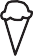 Suggest another type of diagram that will be useful to represent the data in the pictogram. Give reasons for your suggestion.Suggest a type of diagram that will not be useful to represent the data in the pictogram. Give reasons for your suggestion.Two classes of 15 students, Class A and Class B, took an Accounting test and their results are shown in the back to back stem and leaf diagram.Key for Leaf (A): 9 | 2 represents 29 marks. Key for Leaf (B): 3 | 5 represents 35 marks.Calculate the median score and interquartile range forClass AClass BCasio ClassWiz Mathematics WorkbookDraw box-and-whisker plot for both Class A and B. By comparing the box-and-whisker plot, state which class performed better and support with reasons.State an advantage of using box plot over stem and leaf diagram.State a disadvantage of using box plot over stem and leaf diagram.The stem and leaf diagram shows the number of push ups completed in 1 minute by a group of athletes.Key: 4|1 represents 41 push ups.Find theMeanStandard deviationIt is given that the number of push ups completed in 1 minute by another group of athletes has the following mean score and standard deviation.Mean = 32.1Standard Deviation = 5.9Compare the data and explain, with reasons, which group of athletes are fitter.Unit 9 StatisticsThe table shows the score of a National Mathematics examination by a level cohort of students in School A.Find theMeanStandard deviationIt is given the score of the same National Mathematics examination by a level cohort of students in School B has the following mean score and standard deviation.Mean = 64.8Standard Deviation = 12.5Compare the data and explain, with reasons, which school performed better at the National Mathematics examination.The table shows the number of hours in a week spent on training for a swimming competition by Swimming club A.Find theMeanStandard deviationAnother set of data is gathered on the number of hours in a week spent on training for a swimming competition by Swimming club B. The mean and standard deviation are as follows:Mean = 7.0Standard Deviation = 2.8During a competition, Swimming club A produced 2 winners and Swimming club B produced 6 winners.Compare the data and comment on the effectiveness of the training in both swimming clubs.Level 4Casio ClassWiz Mathematics WorkbookThe sum of the ages of 5 friends is 144 and the sum of the squares of their ages is 4244.Find the mean age of the friends.Calculate the standard deviation of the friends.Two sets of data information for 10 numbers and 20 numbers are given in the boxes.Find,The mean of all 30 numbers.The standard deviation of all 30 numbers.Unit 9 StatisticsSOLUTIONS	Level 1(a)	Total pizzas sold = (5.5 + 3 + 6.25 + 3.75) × 8 = 148BBQ chicken is the most popular. × 100% = 33.8% (1 dp) or Hawaiian pizza : Four Cheese pizza = 5.5 : 3 = 11 : 6(a)	Total donuts sold by the store = (7 + 3.75 + 5.5 + 6 + 3.25) × 40 = 1020Oreo is the most popular flavor. × 100% = 27.5% (1 dp) or Pistachio donuts : Glazed donuts = 3.25 : 5.5 = 13 : 22(6 – 3.75)(40) = 90 more chocolate donuts than strawberry donuts were sold.(a)	The most popular colour is red.(b)	 = xx = 50Black cars : Blue cars = 4 : 2.5 = 8 : 5(4.5 – 2.5)(50) = 100 more red cars were sold than blue cars.(a)	4.25(4) = 17 burgers were sold on Wednesday.6.5(4) = 26 burgers were sold on Friday.(b)	(6.5 – 3.5)(4) = 12The difference in the number of burgers sold on Tuesday and Friday is 12. (c)	Total burgers sold = (4.75 + 3.5 + 4.25 + 4 + 6.5)(4) = 92Percentage of burgers sold on Wednesday =  × 100% = 18.5% (1 dp) or (d)	Number of burgers sold on Thursday as a fraction of the total burgers sold =  = 5.	(a)	(9 – 6)(k) = 36k = 12(b)	Coca Cola is the most popular.Total number of drinks = (11.5 + 9 + 6 + 8 + 6.5)(12) = 492Percentage of Coca Cola =  × 100% = 28.0% (1 dp) or 28(c)	492 × $1.70 = $836.40.The total revenue received from the sales of the soft drinks is $836.40.Casio ClassWiz Mathematics Workbook(a)	Total number of bread loaves sold in the week = 1680(b)  Monday has the least number of bread loaves sold. × 100% = 10.7% or (c)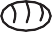 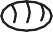 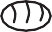 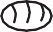 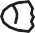 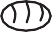 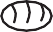 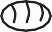 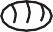 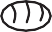 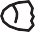 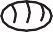 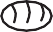 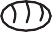 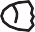 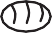 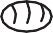 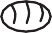 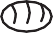 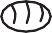 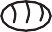 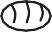 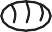 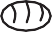 (a)	Total number of eggs laid = 34 + 30 + 40 + 32 = 136Week 3 that has the most eggs laid.Percentage =  × 100% = 29.4% (1 dp) or (c)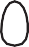 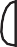 (a)	Total number of students in the class = 4 + 3 + 6 + 8 + 2 + 1 = 24(b)	Total number of books read = 0(4) + 1(3) + 2(6) + 3(8) + 4(2) + 5(1) = 52Mean number of books read by each student in the class =  = Median number of books read = 2Percentage of students who read more than 3 books =  × 100% = 5.8% (1 dp) or (a)	Total number of students in the class = 7 + 12 + 4 + 8 + 7 = 38Percentage of students who did not choose volleyball and soccer =  × 100% = 63.2% or Fraction of students who chose basketball =  = Unit 9 Statistics(a)	Total number of students in the sports club = 4 + 7 + 6 + 9 + 8 + 5 = 39Percentage of students who are seniors in the sports club =  × 100% = 33.3% or Modal age of the students = 13(d)	Mean age of the students = = 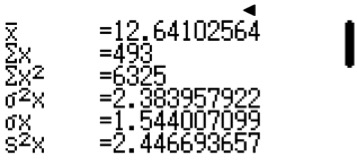 = (e) Median age of the students = 13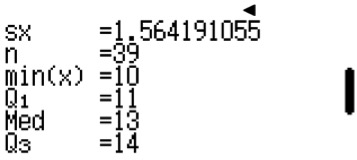 (a)	Total number of families living in the district = 5 + 6 + 6 + 4 + 3 = 24Total number of children living in the district = 0(5) + 1(6) + 2(6) + 3(4) + 4(3) = 42Modal number of children in each family = 1 and 2Mean number of children in each family =  = 1.75Median number of children in each family = 2 [[both 12th and 13th positions have the value of 2]](a)543210	4	5	6	7	8ScoreCasio ClassWiz Mathematics WorkbookModal score = 6Finding the mean and median using ClassWiz:Median score = 6Mean score =  =  = 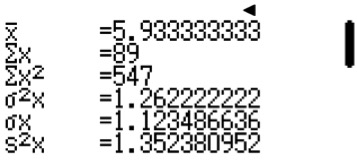 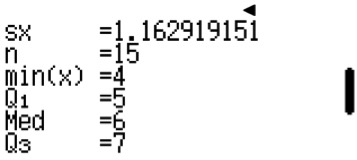 Maximum score possible for the quiz = 8Percentage of students who scored full marks for thetest =  × 100% =  %Percentage of students who scored below 75% =percentage of students who scored less than 6 marks=  × 100% = 33.3% or (a)5	5	54	43	3	3	32	2	21	10	0	1	2	3	4	5	6	7	8Unit 9 StatisticsModal number of plastic bags used per day = 3 and 5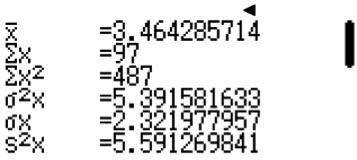 Median number of plastic bags used per day= 3[[both position 14 and 15 have the value of 3.]]Mean number of plastic bags used per day= = Percentage of people who used more than 5 plastic bags per day=  × 100%= 21.4%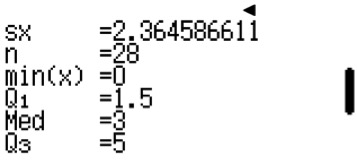 (a)No. of cars98765432180	90	100	110	120Speed (km/h)Modal speed = 90 km/h and 100 km/hMedian speed = 100 km/hMean speed =  = 98 km/hPercentage of drivers who sped along that particular highway =  × 100% = %(a)	Amount of money spent on food =  × $1800 = $600(b)	Amount of money spent on insurance monthly =  × $1800 =  × $1800 = $150(c)	Amount of money Eric saves monthly = $4000 – $1800 = $2200Casio ClassWiz Mathematics Workbook(a)	15° represents 120 students.100° represents  × 120 = 800 students whose favourite colour is red.(b)	x =  = 60°15° represents 120 students.360° represents  × 120 = 2880 students who took this survey.Percentage of students whose favourite colour is green or blue =  = 25%Ratio of students whose favourite colour is pink to orange = 35 : 60 = 7 : 12(a)	The sport that has the largest percentage is Hockey. (b)	11x = 360° – 80° – 60°		x = 20°(c)   100° represents 10 students.60° represents  × 10 = 6 students(a)	The transport most commonly taken by students is bus.(b)	 × 1440 = 520(c)	 × 130° = 70° 70° × 1440 = 280The number of students taking the train is 280.(d)	 × 1440 = 400 cars.(a)	Modal score = 4(b)	Mean score =  = (c)	Angle of the sector in the pie chart for the score of 6 =  × 360° = 64°(d)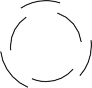 Unit 9 Statistics(a)	Modal score = 6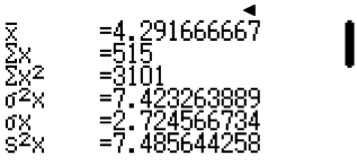 Mean score= = Median score = 4Total number of arrows shot for the whole competition = 120.Angle of the sector in the pie chart for the score of 8.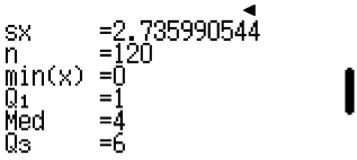 (f)	0, 10°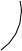 (a)	Modal number of hours = 3Mean number of hours = = Angle of the sector in the pie chart for 2 hours =  × 360° = 79°Casio ClassWiz Mathematics Workbook(i)	Day 4 is the coolest.(ii)	Day 7 is the hottest.Percentage of the days that are warm  × 100% = %(a)	(i)	Number of cheese tarts sold on Thursday = 65(ii)	Number of cheese tarts sold in the whole week = 60 + 70 + 55 + 65 + 80 + 70 + 90 = 490(b)	90 – 70 = 20 more cheese tarts were sold on Sunday than on Tuesday.(a)	(i)	The temperature that is the coolest = 18°C(ii)	The temperature that is the hottest = 25°C(iii)	Modal temperature = 22°C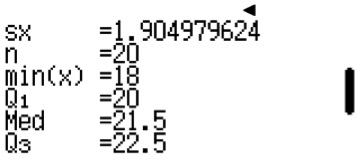 Median temperature= = 21.5°CMean temperature= = 21.45°CPercentage of the days that are warmer than 22°C=  × 100%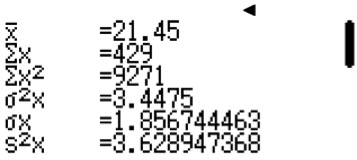 = 25%(a)	(i)	The day(s) that has the most number of tickets sold = Friday and Saturday(ii)	The day(s) that has the least number of tickets sold = Monday and Wednesday(b)	(i)	Modal number of tickets sold = 100(ii)	Mean number of tickets sold =  = Unit 9 Statistics(a)	(i)	March has the highest price of petrol.(ii)	June has the lowest price of petrol.Percentage decrease of the price of petrol from March to April =  × 100% = 25.9% or  = $2.50 per litreJonathan made this transaction in February.(d)	 × $1.80 = $36(a)x = 20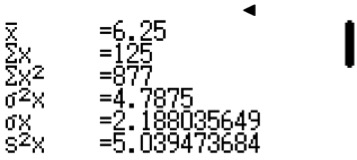 Modal daily allowance = $8Median daily allowance= $6Mean daily allowance= = $6.25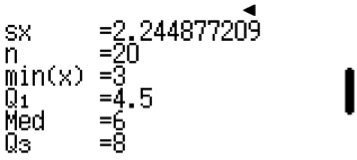 Casio ClassWiz Mathematics Workbook(a)x = 20Modal score = 12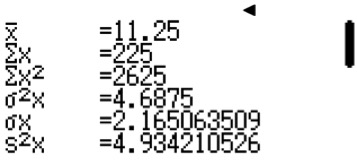 Median score = = 11.5Mean score= = 11.25(i)	Score of the quiz = 16(ii)	Score of the quiz = 20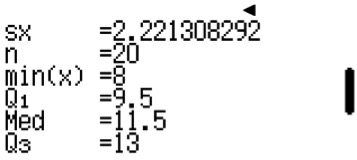 Unit 9 Statistics(a)	Total number of part timers in the company = 18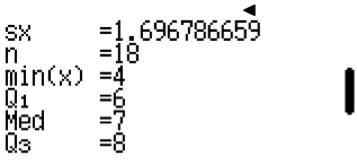 Highest hourly wage = $11Modal hourly wage = $7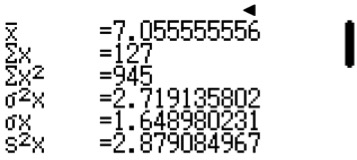 Median hourly wage= $7Mean hourly wage= = $7.06(a)	Total number of households living along the particular road= 14Highest number of cars owned by a household= 4Modal number of cars = 1(a)	Total number of matches the football team had in August = 18 [[Total number of dots]]Highest number of goals scored by the team = 1 Modal number of goals = 1(a)	Total number of latecomers on that particular school day = 18Mean number of times each student was late for in the school year= = (a)	Total number of children in the childcare centre = 18 [[Total number of dots]]Modal age of the children = 1Age of the oldest child = 4Casio ClassWiz Mathematics Workbook(a)3	4	5	6	7	8	9	10	11	12	13	14	15No. of pensTotal number of students in the class = 20Modal number of pens = 6Mean number of pens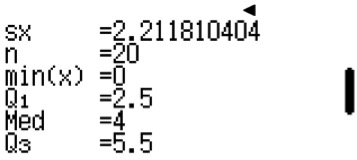 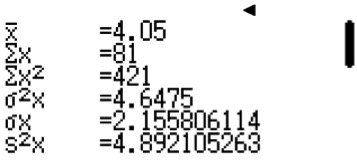 = = (a)0	1	2	3	4	5	6	7	8No. of mistakesTotal number of students = 20Modal number of mistakes = 5Median number of mistakes= 4Mean number of mistakes= = Unit 9 Statistics(a)	Total number of teachers in the school = 15(b)	Mean age of the teachers = (a)	Total number of athletes in the team = 16Mean time taken to complete a 2.4km run: Total time taken= [7(3) + 8(2) + 9(5) + 10(4) + 11(2)] minutes + [10 + 28 + 46 + 24 + 39 + 12 + 28 + 31 + 43 + 58 + 23 + 37 +44 + 50 + 20 + 55] seconds= 144 minutes 548 seconds= 153 minutes and 8 secondsMedian time taken to complete a 2.4km run= = 9 min 37 secPercentage of underperformers =  × 100% = 31.25%(a)	Total number of students in the class = 30Modal height = 178 cmMedian height= = 168 cmMean height= = 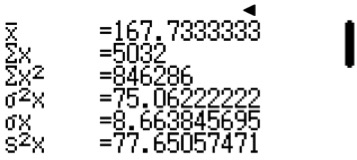 Maximum number of boys = 16Percentage of students shorter than 170 cm=  × 100%=  %Casio ClassWiz Mathematics Workbook(a)	Total number of students in the class = 40Modal weight= 49 kgMedian weight= = 61.5kgMean weight= = 62.15 kg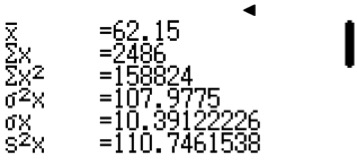 Percentage of the students who are required togo for this programme=  × 100%= 27.5%(a)	Total number of students in the class = 32Modal score = 58Median score =  = 54.5Percentage of the students who are required to go for this programme =  × 100% = 34.375%(a)Median score = 4275% × 60 = 45 marks.Percentage of students who obtained A1 =  × 100% = %Unit 9 Statistics(a)Median score =  = 26Percentage of slow service =  × 100% = 50%Level 2(a)	(i)	For class A, mean = 37.9 (to 3 s.f.); standard deviation = 9.54 (3 s.f.)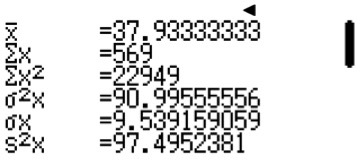 (ii)	For class B, mean = 41.9 (to 3 s..f ); standard deviation = 9.54 (3 s.f.)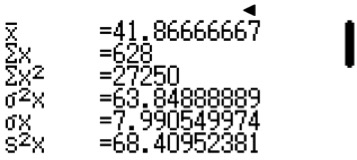 Class B has a higher mean score than Class A. Since both classes have the same standard deviation,	therefore both classes are equally consistent. Hence, Class B performed better.Casio ClassWiz Mathematics Workbook(a)	(i)	For tourist group 1, mean = $51.9 (to 3 s.f.); standard deviation = 10.3 (3 s..f )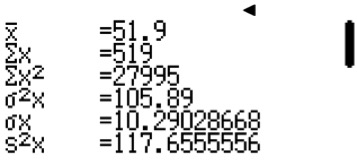 (ii)	For tourist group 2, mean = $45.5 (to 3 s.f.); standard deviation = 10.5 (3 s.f.)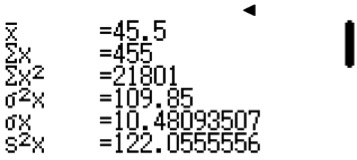 (b)	Tourist group 1 has a higher mean than tourist group 2. This meant that tourist group 1 spent more money. Tourist group 1 has a lower standard deviation than tourist group 2. This meant that they were more consistent in their spending.Unit 9 Statistics(a)	(i)	For the girls, mean = 162.1 cm (to 3 s.f.); standard deviation = 4.83 (3 s.f.)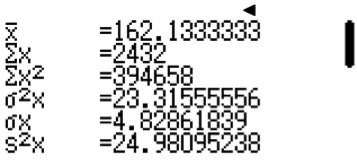 (ii)	For the boys, mean = 175 cm (to 3 s.f.); standard deviation = 4.94 (3 s.f.)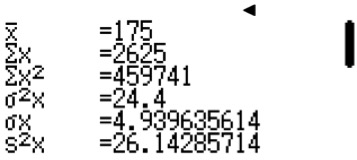 (b)	The boys have a higher mean of 175 cm than the girls, whose mean height is 162.1 cm. However, the boys have a bigger standard deviation than the girls, given as 4.94 and 4.83 respectively. Since the difference in standard deviation is small but the difference in mean height is large, hence the boys are taller.Casio ClassWiz Mathematics Workbook(a)(b)	(i)	For Class A, mean = 71.25; standard deviation = 8.34 (3 s.f.)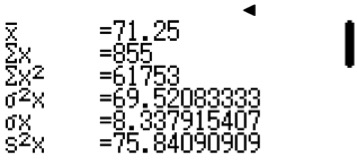 (ii)	For Class B, mean = 64.9 (to 3 s.f.); standard deviation = 8.63 (3 s.f.)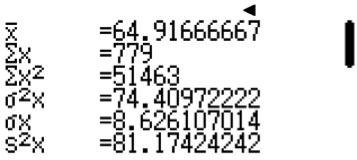 (b)	Class A has a higher mean score than Class B. Class A also has a smaller standard deviation than Class B which means that the students’ scores were more consistent. Hence, Class A performed better than Class B.Unit 9 Statistics(a)For School A, mean = 13.3; standard deviation = 5.12 (3 s.f.)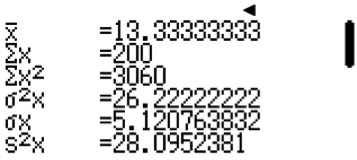 For School B, mean = 14.7 (to 3 s.f.); standard deviation = 5.55 (3 s.f.)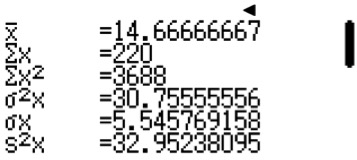 (b)	School B has a higher mean score than School A. This means that School B has a higher score in total. However, School A has a smaller standard deviation than School B which means that the scores of the students in School A were more consistent.Casio ClassWiz Mathematics Workbook(a)	Most common number of handphones owned by a family = 4Mean = 3.1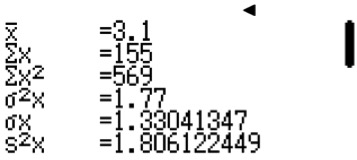 Number of families who owned more than 4 handphones = 5 (a)	Value of x = 6 + 12 + 10 + 16 + 10 + 8 + 6 + 4 = 72Mean = 3.11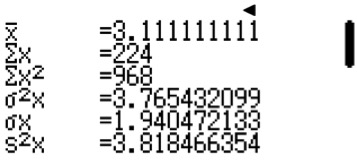 Percentage of children who read at least 4 books =  × 100% = 38.9%Unit 9 Statistics(a)	Number of customers who bought from the noodle stall on that particular day= 2 + 6 + 6 + 8 + 4 + 8 + 7 + 12 + 17 + 12 + 14= 96Mean = 6.33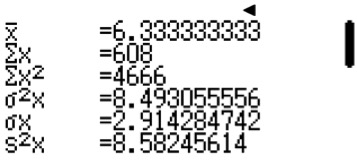 Calculate the percentage of customers who had to wait over 6 minutes =  × 100% = 57.3%(a)	Most common amount of money spent on food = $100 to $150 (b)	Mean = $168.75(c)	Percentage of working adults who spend between $250 to $350 on food monthly =  × 100% = 15.625%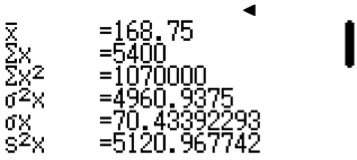 (a)	Number of employees in this company = 20 + 14 + 10 + 5 + 2 + 1 = 52Most common number of times late = 0 to 2 times.Percentage of employees who are late more than 10 times in a month =  × 100% = %Casio ClassWiz Mathematics Workbook(a)Total number of matches played = 5 + 15 + 22 + 8 + 1 = 51Mean = 1.71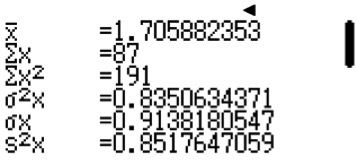 Percentage of matches which scored at least 3 goals =  × 100% = %Unit 9 Statistics(a)Number of students in the cohort taking the Biology exam = 26 + 48 + 27 + 8 + 1 = 110Percentage passes =  × 100% = %Percentage of distinctions =  × 100% = %(a)	Modal number of siblings = 0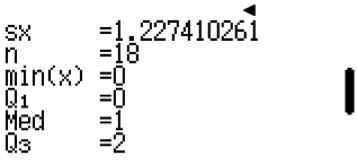 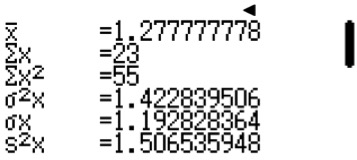 Median number of siblings = 1Mean number of siblings = 1.28 (3 s.f.) Standard deviation = 1.19 (3 s.f.)Casio ClassWiz Mathematics Workbook(a)	x + 5 + 2x – 1 + 8 + 2 + 1 = 60	3x = 45x = 15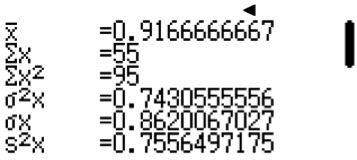 Median number of visits to the doctor = 1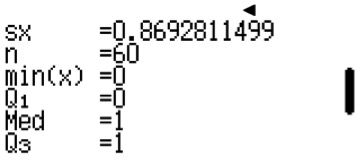 Mean number of visits to the doctor = 0.917 Standard deviation = 0.862(a)	Mean = 	3.2 = (103 + 3k)/(32 + k)	3.2(32 + k) = 103 + 3k	102.4 + 3.2k = 103 + 3k	0.2k = 0.6	k = 3Modal number of handphones in a household = 4Median number of handphones in a household = 3(a)	Largest possible value of p = 26Smallest possible value of p = (29 + 27 – 18 – 15) + 1 = 24Unit 9 Statistics29 + 27 + p + 18 + 15 = 100p = 11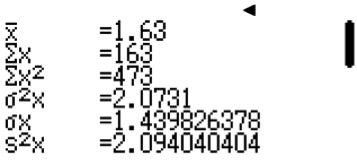 (a)	Largest possible value of a = 17Smallest possible value of a = 9a = 19Modal number of dresses = 2(a)	Modal monthly salary is between $4000 to $5000.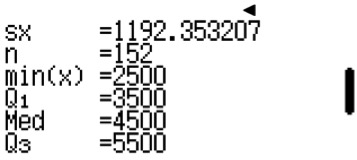 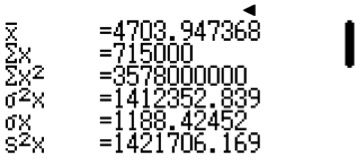 Median monthly salary is 4500Mean monthly salary = $4703.95 (2 d.p.) Standard deviation = $1188.42 (2 d.p.)Casio ClassWiz Mathematics Workbook(a)	Modal number of hours is between 2 to 4 hours.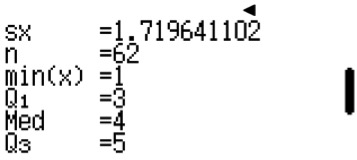 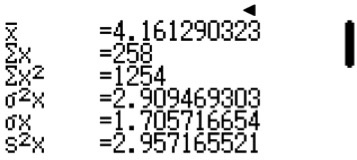 Median number of hours = 4 hoursMean number of hours = 4.16 hours (3 s.f.) Standard deviation = 1.71 hours (3 s.f.)Percentage of teenagers who are addicted to gaming =  × 100% = 16.1% or (a)	b = 120 – 16 – 25 – 28 – 11 = 40Modal speed is between 70 km/h and 80km/h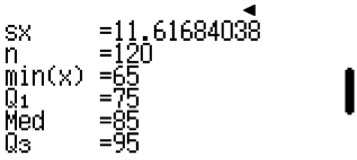 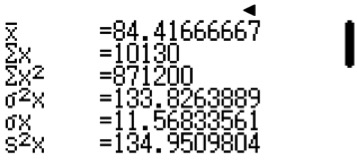 Median speed = 85 km/hMean speed = 84.4 km/h Standard deviation = 11.6 km/hFraction of the vehicles who are speeding =  = Unit 9 Statistics(a)	Smallest possible value of p = 29Largest possible value of p = 28 – 1 + 18 + 7 – 13 = 39 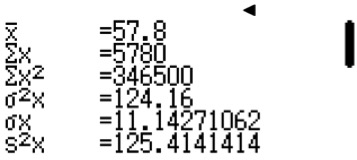 p = 100 – 7 – 18 – 28 – 13 = 34Mean score = 57.8Standard deviation = 11.1 (3s.f.)(a)	Largest possible value of y = 28Smallest possible value of y = 11 y = 113 – 11 – 23 – 29 – 15 = 35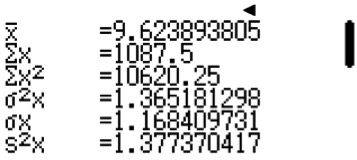 Mean number of hours = 9.62 hours (3s.f.)Standard deviation = 1.17 hours (3s.f.)Casio ClassWiz Mathematics Workbook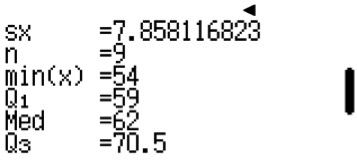 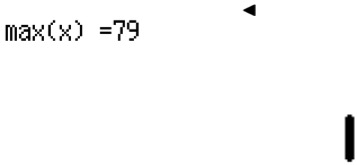 Range = 79 – 54 = 25(b)Median = 62Upper quartile = 70.5Lower quartile = 59Interquartile range = 70.5 – 59 = 11.5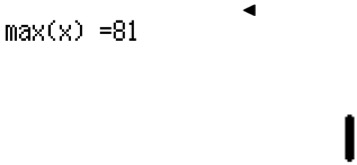 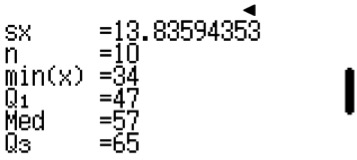 Range = 81 – 34 = 47Median = 57Upper quartile = 65Lower quartile = 47Interquartile range = 65 – 47 = 18Unit 9 Statistics(a)	(i)	Range = 88 – 36 = 52Median = 56Interquartile range = 64 – 46 = 18Jennifer’s percentile in the class = 50th     percentileTotal number of students in the class = 3526.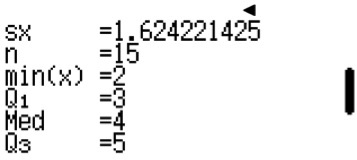 (i)	p = 3q = 4r = 5Interquartile range = 5 – 3 = 227.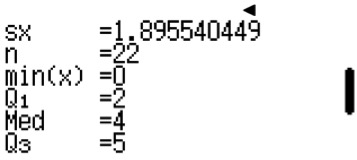 (i)	Number of people in this group = 22Median = 4 hoursInterquartile range = 5 – 2 = 3 hours(b)Casio ClassWiz Mathematics Workbook(a)	(i)	Number of people in this group = 33Median = 51 sit upsInterquartile range =  –  = 61.5 – 42.5 = 19(b)Percentage of unfit athletes =  × 100% = %Level 3Amelia’s statement is incorrect. To say that half the cohort failed means to say that the median is the passing mark. However, the median is 52 marks and the passing mark is 50 marks. This goes to mean that less than half the cohort failed the test.(a)	(i)	Range = $15000 – $3000 = $12000(ii)	Interquartile range = $6600 – $4600 = $2000The range consists of extreme values which are not reflective of the general population. Interquartile range gives us information of the middle 50% of the population, exclusive of extreme values. Hence, it will be more useful to use both the range and the interquartile range to help us analyse data.(a)	(i)	Range of Class A = 81 – 35 = 46 Range of Class B = 87 – 42 = 45Interquartile range of Class A = 69 – 54 = 15Interquartile range of Class B = 73 – 60 = 13Class A has a greater spread. Its range is 46, which is higher than the range of Class B. The interquartile range is 15, which is higher than the interquartile range of Class B. Hence Class A is less consistent and has a greater spread.In Class A, there are 50% of the population scoring less than 60 marks. In Class B, there are 25% of the population scoring less than 60 marks. Hence, if both classes are merged, the percentage of total population scoring at most 60 marks will be more than 25%. Hence, I agree with Kylie that the minimum probability is at least .(a)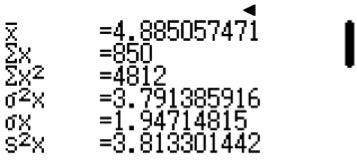 Unit 9 StatisticsMean = 4.89 hours (3 s.f.)Standard deviation = 1.95 (3s.f.)(b)	(i)	One advantage of using grouped data is that it can handle large amounts of data, as individual data in huge amounts can be very overwhelming and difficult to analyse. Grouped data helps us see the bigger picture and makes the data easier to analyse.One disadvantage of using grouped data is that individual data are lost. We cannot refer to individual data anymore.(a)	Another diagram that is useful will be the bar graph. Bar graphs can show the individual data and still can show the proportion of the data clearly.Line graphs will not be so useful. Line graphs show a trend, but in this context, we are concerned with the flavours and trends are not necessary. Hence a bar graph would be better.Two classes of 15 students, Class A and Class B, took an Accounting test and their results are shown in the back to back stem and leaf diagram.(a)For Class A: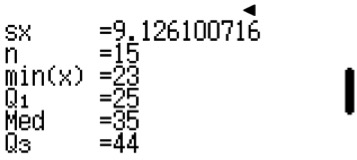 Median score = 35Interquartile range = 44 – 25 = 19For Class B,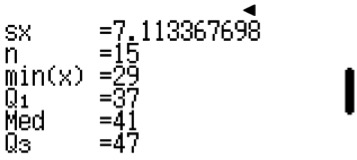 Median score = 41Interquartile range = 47 – 37 = 10Casio ClassWiz Mathematics Workbook(b)Class B performed better. Class B has a higher median score than Class A. This means that Class B scored better and higher. Class B also has a smaller interquartile range than Class A. This means that the students are more consistent in scoring. Hence, Class B performed better.Box plot helps to organise the data into quarters and we can analyse them easily in quartiles. Stem and leaf diagram can only show the visual representation similar to a bar graph, and also where the data points are clustering at.A box plot loses the individual data points but stem and leaf retains the individual data points.7.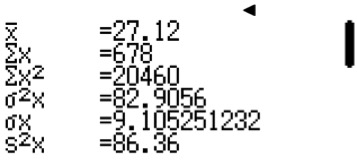 (i)	Mean = 27.12Standard deviation = 9.11 (3s.f.)The first group has a mean of 27.12 and the second group has a higher mean of 32.1. This means that the second group can do more push ups.The first group has a standard deviation of 9.11 and the second group has a lower standard deviation of 5.9. This means that the second group is more consistent in doing their push ups. Hence, the second group performed better and is fitter.8.	(a)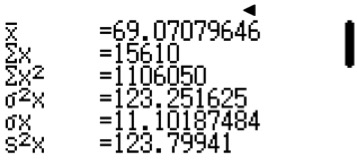 Unit 9 Statistics(i)	Mean = 69.1 (3s.f.)(ii)	Standard deviation = 11.1 (3s.f.)School A has a higher mean than School B. This means that students from School A scored higher.School A has a lower standard deviation from School B. This means that students in School A scored more consistently. Hence, School A performed better.9.	(a)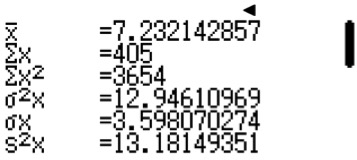 (i)	Mean = 7. 23 (3s.f.)(ii)	Standard deviation = 3.60 (3s.f.)(b)	Swimming club A has a higher mean than Swimming club B. This means that Swimming club B spends less time training as compared to Swimming club A.Swimming club B has a smaller standard deviation as compared to Swimming club A. This means that their training hours are more consistent. Swimming club B spends less time training and has more consistent trainings and also produced 6 winners. Hence Swimming club B has a more effective training schedule or method than Swimming club A.Level 4(a)	Mean age of the friends =  = 28.8Standard deviation of the friends =  = 4.42.	(a)	Mean of all 30 numbers =  = (b)	The standard deviation of all 30 numbers:For set of 10 numbers:	Standard deviation =  = 3.09	 –  = 9.5481	 = 61.3881	 = 613.881For set of 20 numbers:	Standard deviation =  = 10.16	 –  = 103.2256	 = 256.9856	 = 5139.712For set of all 30 numbers:	Standard deviation = 	= 8.83 (3s.f.)xx1x2x3…xnff1f2f3…fnChicken Burger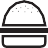 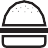 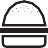 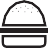 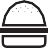 Fish Burger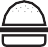 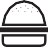 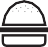 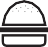 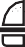 Veggie Burger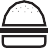 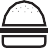 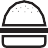 Beef Burger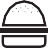 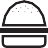 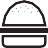 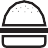 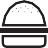 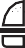 StemLeaf136689992013447830357436852360No. of overseas trips01234No. of adults9x345711x – 110Weight (x)30 < x ≤ 4040 < x ≤ 5050 < x ≤ 6060 < x ≤ 7070 < x ≤ 80No. of students31527y11Hawaiian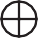 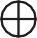 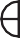 Four CheeseBBQ Chicken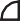 Seafood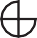 Oreo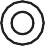 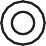 Strawberry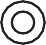 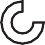 Glazed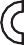 ChocolatePistachio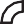 BlackBlue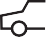 Red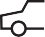 Silver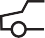 MonTueWedThuFriCoca-Cola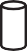 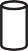 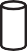 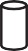 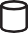 Pepsi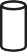 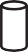 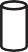 Root Beer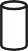 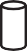 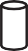 Green Tea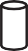 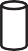 7-Up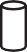 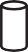 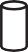 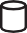 DayMonTueWedThuFriSatSunNo. of bread loaves sold180220200240260280300MonTueWedThuFriSatSunWeek1234No. of eggs laid34304032Week 1Week 2Week 3Week 4073563523500417368536152104290110100909090100120100809010011012012010010090908010011010090801201101009080Outcome123456Frequency131615181216OutcomeOut of targetFirst ring (outermost)Second RingThird RingFourth Ring (innermost)BullseyeScore0146810Frequency10253236125Number of hours0123456Frequency20881582021407240StemLeaf25568930354467955867StemLeaf710284682439912283143581023374450112055StemLeaf15245579160112455679917022456788818001StemLeaf456799950011256689960112335778970122445668882StemLeaf35840135578995022345578886034787002782334739583654483849455937415042152218322528302117273135No. of goals01234Frequency5152281Score (x)Number of students (frequency)40 < x ≤ 502650 < x ≤ 604860 < x ≤ 702770 < x ≤ 80880 < x ≤ 901No. of siblings01234No. of students65421No. of visits to the doctor01234No. of working adultsx + 52x – 1821No. of handphones012345No. of households246k137No. of books borrowed01234No. of students2927p1815No. of dresses bought01234No. of ladies1816a52Monthly salary (x)2000 < x ≤30003000 < x ≤40004000 < x ≤50005000 < x ≤60006000 < x ≤7000No. of bankers1135453427No. of hours (x)0 < x ≤ 22 < x ≤ 44 < x ≤ 66 < x ≤ 8No. of teenagers5262110Speed (x)50 < x ≤ 6060 < x ≤ 7070 < x ≤ 8090 < x ≤ 100100 < x ≤ 110No. of vehicles1625b2811Score (x)30 < x ≤ 4040 < x ≤ 5050 < x ≤ 6060 < x ≤ 7070 < x ≤ 80No. of students71828p13No. of hours (x)7 < x ≤ 88 < x ≤ 99 < x ≤ 1010 < x ≤ 1111 < x ≤ 12No. of teachers1123y2915Stem Leaf268379940223455788851355789960347870027No. of hours (x)1 < x ≤ 33 < x ≤ 55 < x ≤ 77 < x ≤ 99 < x ≤ 12No. of students257845215Chocolate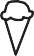 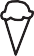 Cookies & Cream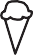 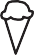 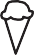 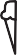 StrawberryVanillaHazelnut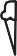 StemLeaf10456992122447778930236794025Score (x)30 < x ≤ 4040 < x ≤ 5050 < x ≤ 6060 < x ≤ 7070 < x ≤ 8080 < x ≤ 9090 < x ≤ 100No. of students243587652310No. of hours (x)0 < x ≤ 33 < x ≤ 66 < x ≤ 99 < x ≤ 1212 < x ≤ 15No. of swimmers10820135StemLeaf (B)Leaf (B)Leaf (B)Leaf (B)Leaf (B)Leaf (B)Leaf (B)Leaf (B)078991033456782245Leaf (A)Leaf (A)Leaf (A)Leaf (A)Leaf (A)Leaf (A)StemLeaf (B)Leaf (B)Leaf (B)Leaf (B)Leaf (B)Leaf (B)8544329996541315778975441335771533